Зарегистрировано в Минюсте России 27 февраля 2015 г. N 36314МИНИСТЕРСТВО ТРУДА И СОЦИАЛЬНОЙ ЗАЩИТЫ РОССИЙСКОЙ ФЕДЕРАЦИИПРИКАЗот 24 ноября 2014 г. N 940нОБ УТВЕРЖДЕНИИ ПРАВИЛОРГАНИЗАЦИИ ДЕЯТЕЛЬНОСТИ ОРГАНИЗАЦИЙ СОЦИАЛЬНОГООБСЛУЖИВАНИЯ, ИХ СТРУКТУРНЫХ ПОДРАЗДЕЛЕНИЙВ соответствии с подпунктом 5.2.97(2) Положения о Министерстве труда и социальной защиты Российской Федерации, утвержденного постановлением Правительства Российской Федерации от 19 июня 2012 г. N 610 (Собрание законодательства Российской Федерации, 2012, N 26, ст. 3528; 2013, N 22, ст. 2809; N 36, ст. 4578; N 37, ст. 4703; N 45, ст. 5822; N 46, ст. 5952; 2014, N 21, ст. 2710, N 26, ст. 3577, N 29, ст. 4160, N 32, ст. 4499, N 36, ст. 4868; Официальный интернет-портал правовой информации http://www.pravo.gov.ru, 8 января 2015 г., N 0001201501080007), приказываю:Утвердить прилагаемые Правила организации деятельности организаций социального обслуживания, их структурных подразделений.МинистрМ.А.ТОПИЛИНУтвержденыприказом Министерства трудаи социальной защитыРоссийской Федерацииот 24 ноября 2014 г. N 940нПРАВИЛАОРГАНИЗАЦИИ ДЕЯТЕЛЬНОСТИ ОРГАНИЗАЦИЙ СОЦИАЛЬНОГООБСЛУЖИВАНИЯ, ИХ СТРУКТУРНЫХ ПОДРАЗДЕЛЕНИЙ1. Настоящие Правила определяют порядок организации деятельности организаций социального обслуживания и их структурных подразделений, предоставляющих социальные услуги в сфере социального обслуживания (далее соответственно - организации социального обслуживания, социальные услуги), рекомендуемые нормативы штатной численности и перечень необходимого оборудования для оснащения организаций социального обслуживания (их структурных подразделений), оказывающих социальные услуги в стационарной форме социального обслуживания.2. Социальное обслуживание осуществляется юридическими лицами независимо от их организационно-правовой формы и (или) индивидуальными предпринимателями, осуществляющими деятельность по предоставлению социальных услуг, предусматривающую действие или действия в сфере социального обслуживания по оказанию постоянной, периодической, разовой помощи, в том числе срочной помощи, гражданину в целях улучшения условий его жизнедеятельности и (или) расширения его возможностей самостоятельно обеспечивать свои основные жизненные потребности.3. Деятельность организаций социального обслуживания осуществляется в соответствии с Федеральным законом от 28 декабря 2013 г. 442-ФЗ "Об основах социального обслуживания граждан в Российской Федерации" (Собрание законодательства Российской Федерации, 2013, N 52, ст. 7007; 2014, N 30, ст. 4257) (далее - Федеральный закон), Гражданским кодексом Российской Федерации и иными законодательными и нормативными правовыми актами Российской Федерации, законодательными и нормативными правовыми актами субъектов Российской Федерации.4. Организации социального обслуживания предоставляют услуги их получателям, в том числе имеющим психические расстройства, в форме социального обслуживания на дому и (или) в полустационарной форме, и (или) в стационарной форме социального обслуживания.Для обеспечения приближенности организаций социального обслуживания к месту жительства получателей социальных услуг социальные услуги могут предоставляться получателю социальных услуг одной либо несколькими организациями социального обслуживания (во взаимодействии друг с другом) во всех формах социального обслуживания, в том числе в их сочетании.Приоритетными являются социальные услуги, формы социального обслуживания, в том числе сочетание форм социального обслуживания, условия пребывания в стационарной организации социального обслуживания, способствующие сохранению пребывания гражданина, в том числе имеющего психическое расстройство, в привычной благоприятной среде (его проживанию дома).(п. 4 в ред. Приказа Минтруда России от 30.03.2020 N 157н)5. Социальные услуги в полустационарной форме социального обслуживания предоставляются их получателям в организации социального обслуживания в определенное время суток.Для удовлетворения потребности получателей социальных услуг в социальных услугах, предоставляемых в полустационарной форме социального обслуживания, в городах и иных населенных пунктах субъекта Российской Федерации должно быть обеспечено достаточное количество поставщиков социальных услуг, территориально приближенных к месту жительства получателей социальных услуг.Социальные услуги, предоставляемые в полустационарной форме социального обслуживания получателям социальных услуг, получающим социальные услуги в форме социального обслуживания на дому, предоставляются в организациях социального обслуживания, территориально приближенных к месту жительства указанных получателей социальных услуг.(п. 5 в ред. Приказа Минтруда России от 30.03.2020 N 157н)6. Социальные услуги предоставляются их получателям в форме социального обслуживания на дому и (или) в полустационарной форме социального обслуживания, а также при их сочетании с социальными услугами, предоставляемыми в стационарной форме социального обслуживания в целях краткосрочного освобождения семьи от постоянного ухода за получателями социальных услуг (далее - краткосрочное освобождение семьи от постоянного ухода).В случае если при предоставлении социальных услуг в указанных формах или в сочетании указанных форм не достигаются цели социального обслуживания и получатель социальных услуг отказывается от социальных услуг в указанных формах, социальные услуги предоставляются получателю социальных услуг в стационарной форме социального обслуживания.Предоставление социальных услуг в стационарной форме социального обслуживания осуществляется при постоянном, временном (на срок, определенный индивидуальной программой предоставления социальных услуг) или пятидневном (в неделю) круглосуточном проживании получателей социальных услуг в организации социального обслуживания.В целях сохранения пребывания получателя социальных услуг в привычной благоприятной среде (его проживания дома) и сохранения (восстановления, установления) родственных связей получателей социальных услуг, в том числе обеспечения права ребенка - получателя социальных услуг на проживание и воспитание в семье, а также его права на совместное проживание с родителями, социальные услуги в организации социального обслуживания в стационарной форме социального обслуживания предоставляются получателям социальных услуг преимущественно при временном или пятидневном круглосуточном проживании. Срок временного круглосуточного проживания определяется с учетом указанных целей.В целях сохранения детско-родительских отношений и иных социальных связей несовершеннолетнего получателя социальных услуг, проживающего в организации социального обслуживания, организация социального обслуживания содействует регулярному пребыванию несовершеннолетнего получателя социальных услуг в семье, посещению его родителями (законными представителями), близкими родственниками и друзьями, создает условия для совместного с ним кратковременного пребывания, в том числе круглосуточного, в организации социального обслуживания его родителей (законных представителей), организует обучение родителей (законных представителей) навыкам ухода за ним, консультации по его развитию (за исключением случаев, когда такое общение запрещено органами опеки и попечительства родителям (законным представителям) и родственникам детей в связи с тем, что оно противоречит интересам детей, в случаях и порядке, которые установлены законодательством Российской Федерации), а также содействует родителям (законным представителям) в исполнении родительских обязанностей, включая информирование о нуждаемости ребенка в медицинской помощи.Социальные услуги в стационарной форме социального обслуживания, направленные на краткосрочное освобождение семьи от постоянного ухода за получателями социальных услуг, нуждающимися в постоянном постороннем уходе, а также социальные услуги при пятидневном (в неделю) круглосуточном проживании получателей социальных услуг в организации социального обслуживания предоставляются в организациях социального обслуживания, территориально приближенных к месту жительства указанных получателей социальных услуг. В этих целях в организациях социального обслуживания, предоставляющих социальные услуги в форме социального обслуживания на дому и в полустационарной форме социального обслуживания, могут создаваться отделения стационарного социального обслуживания.(п. 6 в ред. Приказа Минтруда России от 30.03.2020 N 157н)7. Социальные услуги в форме социального обслуживания на дому предоставляются их получателям организацией социального обслуживания по месту проживания получателей социальных услуг.(п. 7 в ред. Приказа Минтруда России от 30.03.2020 N 157н)8. В организациях социального обслуживания предоставляются следующие виды социальных услуг с учетом индивидуальных потребностей получателей социальных услуг:1) социально-бытовые;2) социально-медицинские;3) социально-психологические;4) социально-педагогические;5) социально-трудовые;6) социально-правовые;7) услуги в целях повышения коммуникативного потенциала получателей социальных услуг, имеющих ограничения жизнедеятельности, в том числе детей-инвалидов;8) срочные социальные услуги.Перечень социальных услуг, предоставляемых организациями социального обслуживания, утверждается законом субъекта Российской Федерации <1>.--------------------------------<1> Пункт 9 части 1 статьи 8 Федерального закона.9. Организации социального обслуживания организуют свою деятельность по оказанию постоянной, периодической, разовой помощи, в том числе срочной помощи, получателю социальных услуг в целях улучшения условий его жизнедеятельности и (или) расширения его возможностей самостоятельно обеспечивать свои основные жизненные потребности с учетом категорий получателей социальных услуг, состояния их здоровья, возраста, социального положения и других обстоятельств, которые приводят или могут привести к ухудшению условий их жизнедеятельности.10. При предоставлении социальных услуг в полустационарной форме или в стационарной форме социального обслуживания должны быть обеспечены также:1) возможность сопровождения получателя социальных услуг при передвижении по территории организации социального обслуживания, а также при пользовании услугами, предоставляемыми такой организацией;2) возможность для самостоятельного передвижения по территории организации социального обслуживания, входа, выхода и перемещения внутри такой организации (в том числе для передвижения в креслах-колясках), для отдыха в сидячем положении, а также доступное размещение оборудования и носителей информации;3) дублирование текстовых сообщений голосовыми сообщениями, оснащение организации социального обслуживания знаками, выполненными рельефно-точечным шрифтом Брайля, ознакомление с их помощью с надписями, знаками и иной текстовой и графической информацией на территории такой организации, а также допуск тифлосурдопереводчика, допуск собак-проводников;4) дублирование голосовой информации текстовой информацией, надписями и (или) световыми сигналами, информирование о предоставляемых социальных услугах с использованием русского жестового языка (сурдоперевода), допуск сурдопереводчика;5) утратил силу с 1 января 2021 года. - Приказ Минтруда России от 30.03.2020 N 157н.11. Граждане из числа лиц, освобождаемых из мест лишения свободы, за которыми в соответствии с законодательством Российской Федерации установлен административный надзор и которые частично или полностью утратили способность к самообслуживанию, при отсутствии медицинских противопоказаний и по их личному заявлению принимаются на социальное обслуживание в стационарные организации социального обслуживания со специальным социальным обслуживанием в порядке, установленном нормативными правовыми актами субъектов Российской Федерации.12. Вопросы приема в стационарные организации социального обслуживания и выписки из таких организаций лиц, страдающих психическими расстройствами, регулируются законодательством Российской Федерации о психиатрической помощи.В соответствии со статьей 18 Федерального закона перечень медицинских противопоказаний, в связи с наличием которых гражданину или получателю социальных услуг может быть отказано, в том числе временно, в предоставлении социальных услуг в стационарной форме, утверждается федеральным органом исполнительной власти, осуществляющим функции по выработке и реализации государственной политики и нормативно-правовому регулированию в сфере здравоохранения. Такой отказ возможен только при наличии соответствующего заключения уполномоченной медицинской организации.(абзац введен Приказом Минтруда России от 30.03.2020 N 157н)13. Социальные услуги предоставляются организациями социального обслуживания в соответствии с порядком предоставления социальных услуг и в объемах, не менее установленных стандартом социальной услуги.Социальные услуги предоставляются их получателям до устранения обстоятельств, которые ухудшают или могут ухудшить условия их жизнедеятельности.Социальные услуги в форме социального обслуживания на дому, в том числе с применением стационарозамещающих технологий, в полустационарной форме социального обслуживания и в стационарной форме социального обслуживания, направленные на обеспечение проживания получателей социальных услуг, нуждающихся в постоянном постороннем уходе, и ухода за ними в целях краткосрочного освобождения семьи от постоянного ухода за ними, являются приоритетными формами социального обслуживания и предоставляются их получателям при сохранении их проживания в привычной благоприятной среде (их проживания дома).Предоставление социальных услуг осуществляется в соответствии с индивидуальной программой предоставления социальных услуг, в которой указываются форма социального обслуживания, виды, объем, периодичность, условия, сроки предоставления социальных услуг, перечень рекомендуемых поставщиков социальных услуг, а также мероприятия по социальному сопровождению.Индивидуальная программа предоставления социальных услуг составляется исходя из индивидуальной потребности получателя социальных услуг в социальных услугах и пересматривается в зависимости от изменения этой потребности, но не реже одного раза в три года.Индивидуальная потребность получателя социальных услуг в социальных услугах определяется с учетом обстоятельств, которые ухудшают или могут ухудшить условия его жизнедеятельности. При определении индивидуальной потребности получателя социальных услуг в социальных услугах необходимо исходить из принципа сохранения его пребывания в привычной благоприятной среде, в том числе права ребенка - получателя социальных услуг жить и воспитываться в семье, а также его права на совместное проживание с родителями, а для проживающих в стационарной организации социального обслуживания - исходя из права получателя социальных услуг на выбор места пребывания и жительства, принципа добровольности социального обслуживания.Пересмотр индивидуальной программы предоставления социальных услуг осуществляется с учетом результатов реализованной индивидуальной программы предоставления социальных услуг. Не допускается устанавливать срок действия индивидуальной программы предоставления социальных услуг бессрочно.Индивидуальная программа предоставления социальных услуг для получателя социальных услуг или его законного представителя имеет рекомендательный характер, для поставщика социальных услуг - обязательный характер.Социальные услуги предоставляются получателю социальных услуг на основании договора о предоставлении социальных услуг, заключаемого между поставщиком социальных услуг и получателем социальных услуг или его законным представителем в соответствии со статьей 17 Федерального закона от 28 декабря 2013 г. N 442-ФЗ "Об основах социального обслуживания граждан в Российской Федерации" в течение суток с даты представления индивидуальной программы предоставления социальных услуг поставщику социальных услуг.Договор о предоставлении социальных услуг, предоставляемых получателю социальных услуг, признанному недееспособным, которому не назначен опекун в соответствии с законодательством об опеке и попечительстве и обязанности опекуна или попечителя которого исполняет организация социального обслуживания, заключается между организацией социального обслуживания и органом опеки и попечительства по месту жительства этого получателя социальных услуг.Срок действия договора о предоставлении социальных услуг не может превышать срока, указанного в индивидуальной программе предоставления социальных услуг.(п. 13 в ред. Приказа Минтруда России от 30.03.2020 N 157н)14. При необходимости гражданам, в том числе родителям, опекунам, попечителям, иным законным представителям несовершеннолетних детей организациями социального обслуживания оказывается содействие в предоставлении медицинской, психологической, педагогической, юридической, социальной помощи, не относящейся к социальным услугам (социальное сопровождение). Социальное сопровождение осуществляется путем привлечения организаций, предоставляющих такую помощь, на основе межведомственного взаимодействия в соответствии со статьей 28 Федерального закона.15. Штатная численность, нормативы обеспечения мягким инвентарем и площадью жилых помещений при предоставлении социальных услуг, нормы питания в организациях социального обслуживания, находящихся в ведении субъекта Российской Федерации, устанавливаются в соответствии с нормативными правовым актами субъекта Российской Федерации, издаваемыми в рамках полномочий, установленных статьей 8 Федерального закона.16. При предоставлении социального обслуживания, в том числе в стационарной форме социального обслуживания, получателю социальных услуг обеспечиваются:1) надлежащий уход;2) безопасные условия проживания и предоставления социальных услуг;3) соблюдение требований и правил пожарной безопасности;4) соблюдение требований государственных санитарно-эпидемиологических правил и нормативов;5) содействие социализации, активному образу жизни, сохранению пребывания получателя социальных услуг в привычной благоприятной среде (его проживанию дома), по желанию получателя социальных услуг, проживающего в доме социального обслуживания, - содействие в подготовке к жизни вне дома социального обслуживания, к выписке из него и социальной адаптации после выписки.(пп. 5 введен Приказом Минтруда России от 30.03.2020 N 157н)17. При предоставлении социальных услуг организация социального обслуживания в установленном законодательством Российской Федерации порядке осуществляет исполнение обязанностей опекунов и попечителей в отношении недееспособных или не полностью дееспособных граждан, помещенных под надзор в эти организации.18. Организации социального обслуживания имеют право:1) запрашивать соответствующие органы государственной власти, а также органы местного самоуправления и получать от указанных органов информацию, необходимую для организации социального обслуживания;2) отказать в предоставлении социальной услуги получателю социальных услуг в случае нарушения им условий договора о предоставлении социальных услуг, заключенного с получателем социальных услуг или его законным представителем, а также в случае, предусмотренном частью 3 статьи 18 Федерального закона;3) быть включенными в реестр поставщиков социальных услуг субъекта Российской Федерации;4) получать в течение двух рабочих дней информацию о включении их в перечень рекомендуемых поставщиков социальных услуг.19. Организации социального обслуживания вправе предоставлять гражданам по их желанию, выраженному в письменной или электронной форме, дополнительные социальные услуги за плату <1>.--------------------------------<1> Часть 2 статьи 11 Федерального закона.20. Организации социального обслуживания обязаны:1) осуществлять свою деятельность в соответствии с Федеральным законом, другими федеральными законами, законами и иными нормативными правовыми актами субъекта Российской Федерации;2) предоставлять социальные услуги получателям социальных услуг в соответствии с индивидуальными программами предоставления социальных услуг и условиями договоров, заключенных организациями социального обслуживания с получателями социальных услуг или их законными представителями, на основании требований Федерального закона;3) предоставлять срочные социальные услуги в соответствии со статьей 21 Федерального закона;4) предоставлять бесплатно в доступной форме получателям социальных услуг или их законным представителям информацию об их правах и обязанностях, о видах социальных услуг, сроках, порядке и об условиях их предоставления, о тарифах на эти услуги и об их стоимости для получателя социальных услуг либо о возможности получать их бесплатно;5) использовать информацию о получателях социальных услуг в соответствии с установленными законодательством Российской Федерации о персональных данных требованиями о защите персональных данных <1>;--------------------------------<1> Пункт 1 части 1 статьи 12 Федерального закона.6) предоставлять уполномоченному органу субъекта Российской Федерации информацию для формирования регистра получателей социальных услуг;7) осуществлять социальное сопровождение в соответствии со статьей 22 Федерального закона;8) обеспечивать получателям социальных услуг содействие в прохождении медико-социальной экспертизы, проводимой в установленном законодательством Российской Федерации порядке федеральными учреждениями медико-социальной экспертизы;9) предоставлять получателям социальных услуг возможность пользоваться услугами связи, в том числе информационно-телекоммуникационной сети "Интернет" (далее - сеть "Интернет") и услугами почтовой, связи, при получении услуг в организациях социального обслуживания;10) выделять супругам, проживающим в организации социального обслуживания, изолированное жилое помещение для совместного проживания;11) обеспечивать получателям социальных услуг возможность свободного посещения их законными представителями, адвокатами, нотариусами, представителями общественных и (или) иных организаций, священнослужителями, а также родственниками и другими лицами в дневное и вечернее время;12) обеспечивать сохранность личных вещей и ценностей получателей социальных услуг;13) исполнять иные обязанности, связанные с реализацией прав получателей социальных услуг на социальное обслуживание.21. Организации социального обслуживания при оказании социальных услуг не вправе:1) ограничивать права, свободы и законные интересы получателей социальных услуг, в том числе при использовании лекарственных препаратов для медицинского применения;2) применять физическое или психологическое насилие в отношении получателей социальных услуг, допускать их оскорбление, грубое обращение с ними;3) помещать детей-инвалидов, не страдающих психическими расстройствами, в стационарные организации социального обслуживания, предназначенные для детей-инвалидов, страдающих психическими расстройствами, и наоборот.Организации социального обслуживания формируют общедоступные информационные ресурсы, содержащие информацию о деятельности этих организаций, и обеспечивают доступ к данным ресурсам посредством размещения их на информационных стендах в помещениях организаций социального обслуживания, в средствах массовой информации, в сети "Интернет", в том числе на официальном сайте организации социального обслуживания.22. Организации социального обслуживания обеспечивают открытость и доступность информации:1) о дате государственной регистрации, об учредителе (учредителях), о месте нахождения, филиалах (при их наличии), режиме, графике работы, контактных телефонах и об адресах электронной почты;2) о структуре и об органах управления организации социального обслуживания;3) о форме социального обслуживания, видах социальных услуг, порядке и об условиях их предоставления, о тарифах на социальные услуги;4) о численности получателей социальных услуг по формам социального обслуживания и видам социальных услуг за счет бюджетных ассигнований бюджетов субъектов Российской Федерации и в соответствии с договорами за счет средств физических лиц и (или) юридических лиц;5) о руководителе, его заместителях, руководителях филиалов (при их наличии), о персональном составе работников (с указанием с их согласия уровня образования, квалификации и опыта работы);6) о материально-техническом обеспечении предоставления социальных услуг (наличие оборудованных помещений для предоставления социальных услуг, в том числе библиотек, объектов спорта, наличие средств обучения и воспитания, условия питания и обеспечение охраны здоровья получателей социальных услуг, доступ к информационным системам в сфере социального обслуживания и сети "Интернет");7) о количестве свободных мест для приема получателей социальных услуг по формам социального обслуживания, финансируемых за счет бюджетных ассигнований бюджетов субъектов Российской Федерации, а также оплачиваемых в соответствии с договорами за счет средств физических лиц и (или) юридических лиц;8) об объеме предоставляемых социальных услуг за счет бюджетных ассигнований бюджетов субъектов Российской Федерации и в соответствии с договорами за счет средств физических лиц и (или) юридических лиц;9) о наличии лицензий на осуществление деятельности, подлежащей лицензированию в соответствии с законодательством Российской Федерации;10) о финансово-хозяйственной деятельности;11) о правилах внутреннего распорядка для получателей социальных услуг, правилах внутреннего трудового распорядка, коллективном договоре;12) о наличии предписаний органов, осуществляющих государственный контроль в сфере социального обслуживания, и отчетов об исполнении указанных предписаний;13) о проведении независимой оценки качества оказания услуг организациями социального обслуживания, которая определяется уполномоченным федеральным органом исполнительной власти;14) об иной информации, которая размещается, опубликовывается по решению поставщика социальных услуг и (или) размещение, опубликование которой являются обязательными в соответствии с законодательством Российской Федерации.23. Информация, указанная в пункте 22 Правил, подлежит размещению на официальном сайте организации социального обслуживания в сети "Интернет" и обновлению в течение десяти рабочих дней со дня их создания, получения или внесения в них соответствующих изменений. Порядок размещения на официальном сайте организации социального обслуживания в сети "Интернет" и обновления информации об этой организации (в том числе содержание указанной информации и форма ее предоставления) утверждается в соответствии с частью 3 статьи 13 Федерального закона.24. Организациями социального обслуживания проводится независимая оценка качества оказания социальных услуг в соответствии с положениями статьи 23.1 Федерального закона.25. Государственные организации социального обслуживания создают попечительские советы в соответствии с законодательством Российской Федерации. Структура, порядок формирования, срок полномочий, компетенция попечительского совета и порядок принятия им решений определяются уставом организации социального обслуживания в соответствии с законодательством Российской Федерации на основании Примерного положения о попечительском совете организации социального обслуживания, утвержденного приказом Минтруда России от 30 июня 2014 г. N 425н (зарегистрирован в Минюсте России N 33371 от 31 июля 2014 г.).26. Общественный контроль в сфере социального обслуживания осуществляется гражданами, общественными и иными организациями в соответствии с законодательством Российской Федерации о защите прав потребителей <1>.--------------------------------<1> Статья 34 Федерального закона.27. За деятельностью организаций социального обслуживания осуществляется государственный контроль (надзор) в Порядке, установленном Федеральным законом от 26 декабря 2008 г. N 294-ФЗ "О защите прав юридических лиц и индивидуальных предпринимателей при осуществлении государственного контроля (надзора) и муниципального контроля" (Собрание законодательства Российской Федерации, 2008, N 52, ст. 6249; 2009, N 18, ст. 2140; N 29, ст. 3601; N 48, ст. 5711; N 52, ст. 6441; 2010, N 17, ст. 1988; N 18, ст. 2142; N 31, ст. 4160, 4193, 4196; N 32, ст. 4298; 2011, N 1, ст. 20; N 17, ст. 2310; N 23, ст. 3263; N 27, ст. 3880; N 30, ст. 4590; N 48, ст. 6728; 2012, N 19, ст. 2281; N 26, ст. 3446; N 31, ст. 4320; N 47, ст. 6402; 2013, N 9, ст. 874; N 27, ст. 3477; N 30, ст. 4041; N 44, ст. 5633; N 48, ст. 6165; N 49, ст. 6338; N 52, ст. 6961, 6979, 6981; 2014, N 11, ст. 1092, 1098; N 26, ст. 3366; N 30, ст. 4220, 4235, 4256; N 42, ст. 5615).28. Организации социального обслуживания, их структурные подразделения, предоставляющие социальные услуги в стационарной форме социального обслуживания (далее - стационарные организации социального обслуживания) предназначены для предоставления социального обслуживания в стационарной форме при постоянном, временном (на срок, определенный индивидуальной программой предоставления социальных услуг) или пятидневном (в неделю) круглосуточном проживании получателей социальных услуг.29. Стационарные организации социального обслуживания в зависимости от контингента получателей социальных услуг подразделяются на:1) дом-интернат для престарелых, инвалидов, молодых инвалидов, детей-инвалидов, ветеранов войны и труда;2) дом-интернат, в том числе детский, предназначенный для граждан, имеющих психические расстройства;3) специальный дом-интернат, в том числе для престарелых;4) иные организации, осуществляющие социальное обслуживание в стационарной форме социального обслуживания.(п. 29 в ред. Приказа Минтруда России от 30.03.2020 N 157н)30. Стационарные организации социального обслуживания создаются в форме учреждения или иной организационно-правовой форме, соответствующей целям предоставления социального обслуживания, в порядке, установленном гражданским законодательством Российской Федерации.31. Функции учредителя стационарных организаций социального обслуживания могут осуществляться федеральным органом исполнительной власти, органом государственной власти субъекта Российской Федерации и иными, уполномоченными в установленном порядке органами, а также юридическими лицами или гражданами (в том числе индивидуальными предпринимателями).32. В стационарных организациях социального обслуживания предоставляются социально-бытовые, социально-медицинские, социально-психологические, социально-педагогические, социально-трудовые, социально-правовые услуги, а также срочные социальные услуги и услуги по повышению коммуникативного потенциала получателей социальных услуг, имеющих ограничения жизнедеятельности, в том числе детей-инвалидов.33. В стационарных организациях социального обслуживания в рамках мероприятий по социальному сопровождению получателей социальных услуг оказывается содействие в предоставлении медицинской, психологической, педагогической, юридической, социальной помощи, не относящейся к социальным услугам, путем привлечения организаций, предоставляющих такую помощь, на основе регламента межведомственного взаимодействия, утверждаемого в соответствии со статьей 28 Федерального закона.Предоставление социальных услуг в стационарных организациях социального обслуживания осуществляется с учетом индивидуальной потребности получателя социальных услуг, а также в соответствии с порядком предоставления социальных услуг, утверждаемым уполномоченным органом государственной власти субъектов Российской Федерации, в объемах, не менее установленных стандартом социальной услуги.34. Структуру организаций социального обслуживания рекомендуется определять в зависимости от нуждаемости получателей социальных услуг в посторонней помощи, условий их пребывания в стационарной организации социального обслуживания (круглосуточного (постоянного, временного, пятидневного (в неделю) и определенного времени в течение суток при социальном обслуживании в полустационарной форме), а также необходимости:1) активного наблюдения (для получателей социальных услуг с выраженными ограничениями способности к ориентации и способности контролировать свое поведение, способных к самостоятельному передвижению, в том числе с использованием технических средств реабилитации);2) интенсивного ухода (для получателей социальных услуг, полностью утративших способность или возможность осуществлять самообслуживание, самостоятельно передвигаться;3) подготовки получателей социальных услуг к жизни вне стационарной организации социального обслуживания, в том числе с применением стационарозамещающих технологий социального обслуживания;4) постоянного проживания в данных организациях;5) учета потребностей и нуждаемости получателей социальных услуг детского и престарелого возраста.В структуре стационарной организации социального обслуживания допускается создание отделений социального обслуживания на дому и отделений полустационарного социального обслуживания для разнополого состава получателей социальных услуг.(п. 34 в ред. Приказа Минтруда России от 30.03.2020 N 157н)35. Порядок деятельности структурных подразделений стационарных организаций социального обслуживания определяется руководителем таких организаций в порядке, установленном уставом стационарных организаций социального обслуживания.36. Основными задачами организаций социального обслуживания являются:1) содействие в удовлетворении основных жизненных потребностей получателей социальных услуг, полностью или частично утративших способность либо возможность осуществлять самообслуживание, самостоятельно передвигаться, обеспечивать основные жизненные потребности в силу заболевания, травмы, возраста или наличия инвалидности, в том числе обеспечение ухода и наблюдения за ними в соответствии с состоянием их здоровья;2) развитие (восстановление) и (или) поддержка у получателей социальных услуг навыков самообслуживания и самостоятельного удовлетворения основных жизненных потребностей в соответствии с их возрастом и состоянием здоровья;3) обеспечение в стационарных организациях социального обслуживания благоприятных условий проживания получателей социальных услуг, приближенных к домашним и способствующих ведению активного образа жизни, содействие получателям социальных услуг, проживающим дома, в создании благоприятных условий проживания, способствующих ведению активного образа жизни;4) содействие сохранению пребывания получателей социальных услуг в привычной благоприятной среде (их проживанию дома), в том числе содействие лицам, осуществляющим уход за получателями социальных услуг (членам семьи, опекунам, попечителям, иным лицам) в осуществлении ухода за ним, а также, по желанию получателя социальных услуг, проживающего в доме социального обслуживания, содействие в подготовке к жизни вне дома социального обслуживания, в выписке из него и социальной адаптации после выписки;5) содействие в реализации мероприятий по реабилитации или абилитации в соответствии с индивидуальной программой реабилитации или абилитации инвалида (ребенка-инвалида), в обеспечении необходимыми техническими средствами реабилитации и медицинскими изделиями;6) осуществление мероприятий по социализации получателей социальных услуг, включая детей, в целях их подготовки к жизни вне стационарной организации социального обслуживания, в том числе с предоставлением социальных услуг на дому с применением стационарозамещающих технологий, а также в целях содействия полноценному участию получателя социальных услуг в жизни общества, в удовлетворении своих жизненных потребностей;7) содействие получателям социальных услуг, включая детей, в трудоустройстве;8) содействие получателям социальных услуг, включая детей, в получении образования в образовательных организациях;9) содействие получателям социальных услуг, включая детей, в получении медицинской помощи всех видов в медицинских организациях;10) содействие получателям социальных услуг, включая детей, в сохранении (восстановлении, установлении) родственных и иных социальных связей;11) создание условий для осуществления получателями социальных услуг деятельности в соответствии с их предпочтениями, в том числе вне места их проживания (квартиры, дома, комнаты, стационарной организации социального обслуживания).12) иные задачи в соответствии с законодательством о социальном обслуживании граждан.(п. 36 в ред. Приказа Минтруда России от 30.03.2020 N 157н)37. Для стационарных организаций социального обслуживания штатная численность работников по основной деятельности устанавливается исходя из потребности в работниках, определяемой в соответствии с нуждаемостью получателей социальных услуг в посторонней помощи и с учетом их возраста:I - периодическая нуждаемость в посторонней помощи при сохранении способности осуществлять самообслуживание, самостоятельно передвигаться, в том числе при наличии психического расстройства;II - регулярная нуждаемость в посторонней помощи при частичной утрате способности или возможности осуществлять самообслуживание, самостоятельно передвигаться, обеспечивать основные жизненные потребности, в том числе при наличии психического расстройства (нуждаемость в частичном уходе, поддержке самостоятельной деятельности, регулярном сопровождении в целях обеспечения безопасности получателя социальных услуг);III - постоянная нуждаемость в посторонней помощи при неспособности получателя социальных услуг к адекватному восприятию себя, окружающей обстановки, оценке ситуации (дезориентации) или неспособности контролировать свое поведение (нуждаемость в частичном уходе, постоянном наблюдении и сопровождении в целях обеспечения безопасности получателя социальных услуг и окружающих граждан);IV - постоянная нуждаемость в посторонней помощи при полной утрате способности или возможности осуществлять самообслуживание и самостоятельно передвигаться, в том числе при наличии психического расстройства (интенсивный уход).Нуждаемость в посторонней помощи определяется при приеме получателя социальных услуг в стационарную организацию социального обслуживания, в том числе детскую, или при изменении обстоятельств, которые ухудшают (могут ухудшить) или улучшают (могут улучшить) условия жизнедеятельности получателя социальных услуг.Продолжительность рабочего дня (смены) работников стационарных организаций социального обслуживания устанавливается для работников из расчета нормальной продолжительности рабочего времени - 40 часов в неделю, для педагогического персонала - в соответствии с нормами рабочего времени педагогического персонала, медицинского персонала - в соответствии с нормами рабочего времени медицинского персонала.Время начала, окончания и продолжительности рабочего дня (смены) работников стационарных организаций социального обслуживания, в том числе детских, определяется с учетом режима дня получателей социальных услуг, их занятости в различных видах деятельности в дневное время суток.Календарные сутки в стационарных организациях социального обслуживания, в том числе детских, подразделяются на дневное время суток (период времени с 6.00 до 22.00) и ночное время суток (период времени с 22.00 до 6.00).Нормативы штатной численности рассчитываются для выполнения стационарными организациями социального обслуживания задач, предусмотренных пунктом 36 настоящих Правил.(п. 37 в ред. Приказа Минтруда России от 30.03.2020 N 157н)38. Оснащение стационарных организаций социального обслуживания оборудованием осуществляется в порядке, определяемом уставом организации социального обслуживания, и в соответствии с законодательством Российской Федерации. Для формирования перечня оборудования, необходимого для оснащения стационарных организаций социального обслуживания, может использоваться рекомендуемый перечень необходимого оборудования для оснащения стационарных организаций социального обслуживания, их структурных подразделений, предусмотренный приложением N 2 к Правилам организации деятельности организаций социального обслуживания, их структурных подразделений.В стационарных организациях социального обслуживания необходимо предусмотреть оборудованные надлежащим образом помещения (зоны) для организации дневной занятости получателей социальных услуг, их отдыха, досуга, двигательной активности и другого.На территории стационарных организаций социального обслуживания необходимо предусмотреть благоустроенные и оборудованные надлежащим образом площадки (зоны) для осуществления прогулок, занятий по адаптивной и лечебной физической культуре, оздоровительных и спортивных мероприятий, игр, отдыха, досуга и другого.(п. 38 в ред. Приказа Минтруда России от 30.03.2020 N 157н)39. Должности специалистов в стационарных организациях социального обслуживания замещают лица, осуществляющие свою деятельность на профессиональной основе и соответствующие квалификационным требованиям, предъявляемым к таким должностям.40. На должности медицинских работников стационарных организаций социального обслуживания назначаются специалисты, которые соответствуют Квалификационным требованиям к медицинским и фармацевтическим работникам с высшим образованием по направлению подготовки "Здравоохранение и медицинские науки", утвержденным приказом Министерства здравоохранения Российской Федерации от 8 октября 2015 г. N 707н (зарегистрирован Министерством юстиции Российской Федерации 23 октября 2015 г., регистрационный N 39438), с изменениями внесенными приказом Минздрава России от 15 июня 2017 г. N 328н (зарегистрирован Министерством юстиции Российской Федерации 3 июля 2017 г., регистрационный N 47273).(п. 40 в ред. Приказа Минтруда России от 30.03.2020 N 157н)41. Создание, реорганизация и ликвидация стационарных организаций социального обслуживания осуществляется в порядке, установленном законодательством Российской Федерации.42. Для целей оказания социального обслуживания стационарными организациями социального обслуживания могут осуществляться иные виды деятельности, предусмотренные уставом таких организаций, в порядке и на условиях, предусмотренных законодательством Российской Федерации.Приложение N 1к Правилам организации деятельностиорганизаций социального обслуживания,их структурных подразделений,утвержденным приказом Министерстватруда и социальной защитыРоссийской Федерацииот 24 ноября 2014 г. N 940нРЕКОМЕНДУЕМЫЕ НОРМАТИВЫШТАТНОЙ ЧИСЛЕННОСТИ ОРГАНИЗАЦИЙ, ПРЕДОСТАВЛЯЮЩИХ СОЦИАЛЬНЫЕУСЛУГИ В СТАЦИОНАРНОЙ ФОРМЕ СОЦИАЛЬНОГО ОБСЛУЖИВАНИЯ,В ТОМ ЧИСЛЕ ДЕТСКИХ (ИХ СТРУКТУРНЫХ ПОДРАЗДЕЛЕНИЙ)I. Дома-интернаты для престарелых граждан, инвалидов,молодых инвалидов, ветеранов войны и труда, домасоциального обслуживания, специальные дома-интернаты,в том числе для престарелых, а также иные организации,осуществляющие социальное обслуживание в стационарной формесоциального обслуживания, различных форм собственностиРекомендуемые нормативы штатной численности работников дома-интерната для престарелых граждан, инвалидов, молодых инвалидов, ветеранов войны и труда, дома социального обслуживания, специальных домов-интернатов, в том числе для престарелых, а также иных организаций, осуществляющих социальное обслуживание в стационарной форме социального обслуживания, различных форм собственностиII. Дома-интернаты для детей-инвалидов, дома социальногообслуживания для детей, а также иные организации,осуществляющие социальное обслуживание детей в стационарнойформе социального обслуживания, различныхформ собственностиПриложение N 2к Правилам организации деятельностиорганизаций социального обслуживания,их структурных подразделений,утвержденным приказомМинистерства труда и социальнойзащиты Российской Федерацииот 24 ноября 2014 г. N 940нРЕКОМЕНДУЕМЫЙ ПЕРЕЧЕНЬОБОРУДОВАНИЯ ДЛЯ ОСНАЩЕНИЯ СТАЦИОНАРНЫХ ОРГАНИЗАЦИЙСОЦИАЛЬНОГО ОБСЛУЖИВАНИЯ, В ТОМ ЧИСЛЕ ДЕТСКИХ(ИХ СТРУКТУРНЫХ ПОДРАЗДЕЛЕНИЙ)--------------------------------<1> В данном помещении рекомендуется предусмотреть возможность хранения уличных колясок.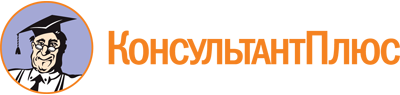 Приказ Минтруда России от 24.11.2014 N 940н
(ред. от 30.03.2020)
"Об утверждении Правил организации деятельности организаций социального обслуживания, их структурных подразделений"
(Зарегистрировано в Минюсте России 27.02.2015 N 36314)Документ предоставлен КонсультантПлюс

www.consultant.ru

Дата сохранения: 25.01.2024
 Список изменяющих документов(в ред. Приказов Минтруда России от 01.10.2018 N 608ан,от 30.03.2020 N 157н)Список изменяющих документов(в ред. Приказов Минтруда России от 01.10.2018 N 608ан,от 30.03.2020 N 157н)КонсультантПлюс: примечание.Постановлением Правительства РФ от 24.11.2014 N 1236 утвержден Примерный перечень социальных услуг по видам социальных услуг.КонсультантПлюс: примечание.Приказом Минтруда России от 15.10.2015 N 725 утверждены Методические рекомендации по определению норм нагрузки социального работника в сфере социального обслуживания.Список изменяющих документов(в ред. Приказа Минтруда России от 30.03.2020 N 157н)N п/пНаименование должностиКоличество штатных единиц1231.Социальный педагог1,0 на 30 получателей социальных услуг2.Сиделка (помощник по уходу)1,0 на 48 получателей социальных услуг (нуждаемость I - II) (в дневное время суток)2.Сиделка (помощник по уходу)1,0 на 78 получателей социальных услуг (нуждаемость I - II) (в ночное время суток)2.Сиделка (помощник по уходу)1,0 на 18 получателей социальных услуг (нуждаемость III - IV)3.Младшая медицинская сестра по уходу за больными1,0 на 12 получателей социальных услуг (нуждаемость III - IV)4.Старшая медицинская сестра1,0 на организацию с численностью получателей социальных услуг до 150 человек5.Медицинская сестра палатная (постовая)1,0 на 30 получателей социальных услуг (нуждаемость I - II) (круглосуточно)5.Медицинская сестра палатная (постовая)1,0 на 12 получателей социальных услуг (нуждаемость IV) (круглосуточно)6.Медицинская сестра патронажная1,0 на 12 получателей социальных услуг (нуждаемость III) (круглосуточно)7.Медицинская сестра по массажу1,0 на 60 получателей социальных услуг (нуждаемость I - III)7.Медицинская сестра по массажу1,0 на 30 получателей социальных услуг (нуждаемость IV)8.Медицинская сестра диетическая1,0 на организацию с численностью получателей социальных услуг до 150 человек9.Инструктор по гигиеническому воспитанию1,0 на организацию с численностью получателей социальных услуг до 150 человек10.Ассистент по оказанию технической помощи1,0 на 30 получателей социальных услуг (нуждаемость II - IV)11.Инструктор-методист по адаптивной физической культуре1,0 на организацию с численностью получателей социальных услуг до 150 человек12.Инструктор по адаптивной физической культуре1,0 на 30 получателей социальных услуг (нуждаемость I - II)12.Инструктор по адаптивной физической культуре1,0 на 60 получателей социальных услуг (нуждаемость III - IV)13.Инструктор-методист по лечебной физкультуре1,0 на организацию с численностью получателей социальных услуг до 150 человек14.Инструктор по лечебной физкультуре1,0 на 30 получателей социальных услуг, имеющих показания к данным занятиям15.Психолог (психолог в социальной сфере)1,0 на 60 получателей социальных услуг15.Психолог (психолог в социальной сфере)1,0 на 20 кровных и (или) замещающих семей16.Медицинский психолог1,0 на организацию с численностью получателей социальных услуг до 150 человек17.Специалист по комплексной реабилитации (реабилитолог)1,0 на организацию с численностью получателей социальных услуг до 150 человек18.Учитель-дефектолог1,0 на 30 получателей, имеющих получателей социальных услуг к данным занятиям19.Логопед1,0 на 30 получателей, имеющих получателей социальных услуг к данным занятиям20.Методист1,0 на организацию с численностью получателей социальных услуг до 150 человек21.Педагог-организатор1,0 на организацию с численностью проживающих до 150 человек22.Педагог дополнительного образования1,0 на 60 получателей социальных услуг23.Инструктор по труду1,0 на 60 получателей (нуждаемость I - II)24.Инструктор по трудовой терапии1,0 на 30 получателей (нуждаемость III - IV)25.Музыкальный руководитель1,0 на организацию с численностью проживающих до 150 человек26.Культорганизатор1,0 на организацию с численностью проживающих до 150 человек27.Юрисконсульт1,0 на 150 получателей социальных услуг28.Специалист по социальной работе1,0 на 60 получателей социальных услуг29.Специалист по связям с общественностью1,0 на организацию с численностью получателей социальных услуг до 150 человек30.Контент-редактор0,5 на организацию с численностью получателей социальных услуг до 150 человек31.Системный администратор0,5 на организацию с численностью получателей социальных услуг свыше 150 человек32.Администратор баз данных0,5 на организацию с численностью получателей социальных услуг до 150 человекИнженер-электроник (электроник)0,5 на организацию с численностью получателей социальных услуг до 150 человек33.Делопроизводитель1,0 на 100 получателей социальных услуг34.Врач-терапевтпо нормам нагрузки медицинского персонала, но не менее 1,0 на организацию с численностью получателей социальных услуг до 150 человек при наличии лицензии на медицинскую деятельность35.Врач-неврологпо нормам нагрузки медицинского персонала, но не менее 1,0 на организацию с численностью получателей социальных услуг до 150 человек при наличии лицензии на медицинскую деятельность36.Врач-психиатрпо нормам нагрузки медицинского персонала, но не менее 1,0 на организацию с численностью получателей социальных услуг до 150 человек при наличии лицензии на медицинскую деятельность37.Врач-диетологпо нормам нагрузки медицинского персонала, но не менее 1,0 на организацию с численностью получателей социальных услуг до 150 человек при наличии лицензии на медицинскую деятельность38.Врач по лечебной физкультурепо нормам нагрузки медицинского персонала, но не менее 1,0 на организацию с численностью получателей социальных услуг до 150 человек при наличии лицензии на медицинскую деятельность39.Сурдопереводчик1,0 на 20 получателей социальных услуг с нарушениями слуха40.Тифлосурдопереводчик1,0 на 20 получателей социальных услуг с нарушениями зрения41.Тренер1,0 на организацию с численностью получателей социальных услуг до 150 человек (при наличии спортивной команды и (или) наличии группы получателей социальных услуг, являющихся спортсменами)N п/пНаименование должностиКоличество штатных единиц1231.Старший воспитатель1,0 на организацию с численностью получателей социальных услуг до 150 человек2.Воспитатель1,0 на 6 получателей социальных услуг3.Младший воспитатель1,0 на 6 получателей социальных услуг4.Помощник воспитателя1,0 на 6 получателей социальных услуг (круглосуточно)5.Старшая медицинская сестра1,0 на организацию с численностью получателей социальных услуг до 150 человек6.Медицинская сестра палатная (постовая)1,0 на 30 получателей социальных услуг (нуждаемость I - III) (круглосуточно)6.Медицинская сестра палатная (постовая)1,0 на 12 получателей социальных услуг (нуждаемость IV) (круглосуточно)7.Медицинская сестра патронажная1,0 на 12 получателей социальных услуг (нуждаемость III) (круглосуточно)8.Медицинская сестра по массажу1,0 на 30 получателей социальных услуг (нуждаемость IV)8.Медицинская сестра по массажу1,0 на 30 получателей социальных услуг в возрасте 0 - 4 года8.Медицинская сестра по массажу1,0 на 60 получателей социальных услуг в возрасте 5 - 18 лет9.Медицинская сестра диетическая1,0 на организацию с численностью получателей социальных услуг до 150 человек10.Инструктор по гигиеническому воспитанию1,0 на организацию с численностью получателей социальных услуг до 150 человек11.Ассистент по оказанию технической помощи1,0 на 12 получателей социальных услуг (нуждаемость II - IV)12.Инструктор-методист по адаптивной физической культуре1,0 на организацию с численностью получателей социальных услуг до 150 человек13.Инструктор по адаптивной физической культуре1,0 на 30 получателей социальных услуг (нуждаемость I - II)13.Инструктор по адаптивной физической культуре1,0 на 60 получателей (нуждаемость III - IV)14.Инструктор-методист по физкультуре1,0 на организацию с численностью получателей социальных услуг до 150 человек15.Инструктор по физкультуре1,0 на 30 получателей социальных услуг, имеющих показания к данным занятиям16.Педагог-психолог1,0 на 60 получателей социальных услуг17.Психолог (психолог в социальной сфере)1,0 на 20 кровных и (или) замещающих семей18.Медицинский психолог1,0 на организацию с численностью получателей социальных услуг до 150 человек19.Специалист по комплексной реабилитации (реабилитолог)2,0 на организацию с численностью получателей социальных услуг до 150 человек20.Учитель-дефектолог1,0 на 30 получателей социальных услуг, имеющих показания к данным занятиям21.Логопед1,0 на 30 получателей социальных услуг, имеющих показания к данным занятиям22.Методист1,0 на организацию с численностью получателей социальных услуг до 150 человек23.Педагог-организатор1,0 на организацию с численностью получателей социальных услуг до 150 человек24.Социальный педагог1,0 на 60 получателей социальных услуг25.Педагог дополнительного образования1,0 на 60 получателей социальных услуг26.Инструктор по труду1,0 на 60 получателей социальных услуг (нуждаемость I - II)27.Инструктор по трудовой терапии1,0 на 30 получателей социальных услуг (нуждаемость III - IV)28.Музыкальный руководитель1,0 на организацию с численностью получателей социальных услуг до 150 человек29.Культорганизатор1,0 на организацию с численностью получателей социальных услуг до 150 человек30.Юрисконсульт1,0 на 100 получателей социальных услуг31.Специалист по социальной работе1,0 на 60 получателей социальных услуг32.Специалист по связям с общественностью1,0 на организацию с численностью получателей социальных услуг до 150 человек33.Контент-редактор0,5 на организацию с численностью получателей социальных услуг до 150 человек34.Системный администратор0,5 на организацию с численностью получателей социальных услуг свыше 150 человек35.Администратор баз данных0,5 на организацию с численностью получателей социальных услуг до 150 человек36.Инженер-электроник (электроник)0,5 на организацию с численностью получателей социальных услуг до 150 человек37.Делопроизводитель1,0 на 60 получателей социальных услуг38.Врач-педиатрпо нормам нагрузки медицинского персонала, но не менее 1,0 на организацию с численностью получателей социальных услуг до 150 человек при наличии лицензии на медицинскую деятельность39.Врач-неврологпо нормам нагрузки медицинского персонала, но не менее 1,0 на организацию с численностью получателей социальных услуг до 150 человек при наличии лицензии на медицинскую деятельность40.Врач-психиатрпо нормам нагрузки медицинского персонала, но не менее 1,0 на организацию с численностью получателей социальных услуг до 150 человек при наличии лицензии на медицинскую деятельность41.Врач-диетологпо нормам нагрузки медицинского персонала, но не менее 1,0 на организацию с численностью получателей социальных услуг до 150 человек при наличии лицензии на медицинскую деятельность42.Врач по лечебной физкультурепо нормам нагрузки медицинского персонала, но не менее 1,0 на организацию с численностью получателей социальных услуг до 150 человек при наличии лицензии на медицинскую деятельность43.Сурдопереводчик1,0 на 20 получателей социальных услуг с нарушениями слуха44.Тифлосурдопереводчик1,0 на 20 получателей социальных услуг с нарушениями зрения45.Тренер1,0 на организацию с численностью получателей социальных услуг до 150 человек (при наличии спортивной команды и (или) наличии группы получателей социальных услуг, являющихся спортсменами)Список изменяющих документов(в ред. Приказа Минтруда России от 30.03.2020 N 157н)Помещение (функциональная зона)Наименование оборудованияКоличество, шт.Примечание124Оборудование жилых помещенийОборудование жилых помещенийОборудование жилых помещенийОборудование жилых помещенийСпальная комната, зона для сна, в случае невозможности выделения отдельной комнаты (далее - спальная комната)кроватьпо числу получателей социальных услуг, проживающих в спальной комнатеиндивидуальное использованиеСпальная комната, зона для сна, в случае невозможности выделения отдельной комнаты (далее - спальная комната)коврик прикроватныйпо числу получателей социальных услуг, проживающих в спальной комнатеиндивидуальное использованиеСпальная комната, зона для сна, в случае невозможности выделения отдельной комнаты (далее - спальная комната)тумбочка прикроватная с выдвижным ящиком, или тумбочка прикроватная со встроенным надкроватным столиком (для лиц с выраженными ограничениями способности самостоятельно передвигаться)по числу получателей социальных услуг, проживающих в спальной комнатеиндивидуальное использованиеСпальная комната, зона для сна, в случае невозможности выделения отдельной комнаты (далее - спальная комната)стол1 на спальную комнатуобщее использованиеСпальная комната, зона для сна, в случае невозможности выделения отдельной комнаты (далее - спальная комната)стулпо числу получателей социальных услуг, проживающих в спальной комнатеиндивидуальное/общее использованиеСпальная комната, зона для сна, в случае невозможности выделения отдельной комнаты (далее - спальная комната)лампа настенная (настольная, напольная)по числу получателей социальных услуг, проживающих в комнатеиндивидуальное использованиеСпальная комната, зона для сна, в случае невозможности выделения отдельной комнаты (далее - спальная комната)устройство для вызова персонала (для лиц с выраженными ограничениями способности самостоятельно передвигаться)по числу получателей социальных услуг, проживающих в комнатеиндивидуальное использованиешкаф, комод (для одежды)в количестве, позволяющем каждому получателю социальных услуг хранить личные вещи отдельно от других получателей социальных услугиндивидуальное использованиестеллаж (полки)не менее 1 на спальную комнатуобщее использованиезеркало1 на спальную комнатуобщее использованиешторы (жалюзи)по числу окон в спальной комнатеобщее использованиетермометр (не ртутный)1 на спальную комнатуобщее использованиескамья для ногне менее 1 на спальную комнатуобщее использованиеширма или шторы для выделения личного пространствав количестве, достаточном для отделения личного пространства каждого проживающегообщее использованиебудильник или вибробудильник, брайлевские часы наручные (для слепых и слабовидящих получателей социальных услуг)по числу получателей социальных услуг, проживающих в спальной комнате, нуждающихся в данных приборахиндивидуальное использованиеконтейнер для хранения зубных протезовна каждого получателя социальных услуг, имеющего зубной протезиндивидуальное использованиеГостиная, зона для отдыха, досуга в случае невозможности выделения отдельной комнаты (далее - гостиная)часы настенные (с крупным циферблатом)1 на гостинуюобщее использованиеГостиная, зона для отдыха, досуга в случае невозможности выделения отдельной комнаты (далее - гостиная)часы настенные, адаптированные для слепых и слабовидящих1 на гостиную (при проживании слепых и слабовидящих)общее использованиеГостиная, зона для отдыха, досуга в случае невозможности выделения отдельной комнаты (далее - гостиная)предметы оформления интерьеране менее 1 на гостинуюобщее использованиеГостиная, зона для отдыха, досуга в случае невозможности выделения отдельной комнаты (далее - гостиная)шторы (жалюзи)по числу окон в гостинойобщее использованиеГостиная, зона для отдыха, досуга в случае невозможности выделения отдельной комнаты (далее - гостиная)телевизор с телетекстом1 на гостинуюобщее использованиеГостиная, зона для отдыха, досуга в случае невозможности выделения отдельной комнаты (далее - гостиная)кулер для воды со стаканчиками1 на гостинуюобщее использованиеГостиная, зона для отдыха, досуга в случае невозможности выделения отдельной комнаты (далее - гостиная)журнальный стол1 на гостинуюобщее использованиеГостиная, зона для отдыха, досуга в случае невозможности выделения отдельной комнаты (далее - гостиная)стеллаж (полки)не менее 1 на гостинуюобщее использованиеГостиная, зона для отдыха, досуга в случае невозможности выделения отдельной комнаты (далее - гостиная)диваны, креслане менее 1 на гостинуюобщее использованиеГостиная, зона для отдыха, досуга в случае невозможности выделения отдельной комнаты (далее - гостиная)игры (игрушки для детей)на гостиную (при наличии получателей социальных услуг с нарушением зрения настольные игры и игрушки должны быть адаптированные)общее/индивидуальное использованиеГостиная, зона для отдыха, досуга в случае невозможности выделения отдельной комнаты (далее - гостиная)столне менее 1 на гостинуюобщее использованиеГостиная, зона для отдыха, досуга в случае невозможности выделения отдельной комнаты (далее - гостиная)зеркало1 на гостинуюобщее использованиековер напольный1 на гостинуюобщее использованиеаудио-, видеоаппаратура1 на гостинуюобщее использованиекомпьютер персональный, оснащенный с учетом особенностей развития и здоровья получателей социальных услуг, ноутбук, стол для компьютеране менее 1 на гостинуюобщее использованиестол компьютерныйне менее 1 на гостинуюобщее использованиестул (к столу компьютерному)не менее 1 на гостинуюобщее использованиеПомещение для приготовления пищи получателями социальных услуг (далее - помещение)стол обеденныйколичество посадочных мест должно быть не меньше количества получателей социальных услуг, одновременно пользующихся помещениемобщее использованиеПомещение для приготовления пищи получателями социальных услуг (далее - помещение)стулколичество стульев должно быть не меньше количества получателей социальных услуг, одновременно пользующихся помещениемобщее использованиеПомещение для приготовления пищи получателями социальных услуг (далее - помещение)холодильник бытовойне менее 1 на помещениеобщее использованиеПомещение для приготовления пищи получателями социальных услуг (далее - помещение)кухонный гарнитур1 на помещениеобщее использованиеПомещение для приготовления пищи получателями социальных услуг (далее - помещение)бытовая техника для кухни (варочная панель, духовой шкаф, вытяжка, посудомоечная машина, чайник, мясорубка, мультиварка, микроволновая печь, блендер и другое)не менее 1 каждого наименования на помещениеобщее использованиеПомещение для приготовления пищи получателями социальных услуг (далее - помещение)кухонная посуда и утварь (кастрюли, сковороды, разделочные доски, ножи и другое)не менее 1 каждого наименования на помещениеобщее использованиеПомещение для приготовления пищи получателями социальных услуг (далее - помещение)столовая посуда (кроме столовой посуды из металла) и столовые приборы (из нержавеющей стали)количество одновременно используемой столовой посуды и столовых приборов должно быть не меньше числа получателей социальных услуг, одновременно пользующихся данной посудойобщее использованиеспециальная посуда, адаптированная под потребности инвалидов (далее - специальная посуда)количество одновременно используемой специальной посуды должно быть не меньше числа получателей социальных услуг, одновременно пользующихся данной посудойиндивидуальное использованиеаксессуары для сервировки стола (скатерть, ваза, солонка, хлебница, салфетница и другое)количество одинаковых наборов аксессуаров для сервировки стола должно соответствовать количеству обеденных столовобщее использованиефартуки для приготовления и приема пищи (многоразовые или одноразовые)количество одновременно используемых фартуков должно быть не меньше числа получателей социальных услуг, одновременно пользующихся данными фартукамииндивидуальные использованиеПрихожая, зона для хранения вещей и технических средств реабилитации <1> (далее - прихожая)шкафы для верхней одежды и обувиколичество шкафов, должно позволять каждому получателю социальных услуг хранить личные вещи отдельно от других получателей социальных услугиндивидуальное использованиеПрихожая, зона для хранения вещей и технических средств реабилитации <1> (далее - прихожая)вешалкаколичество крючков на вешалке должно позволять каждому получателю социальных услуг хранить личные вещи отдельно от других получателей социальных услугобщее использованиеПрихожая, зона для хранения вещей и технических средств реабилитации <1> (далее - прихожая)зеркало1 на прихожуюобщее использованиеПодсобное помещение, зона, оборудованная для ухода за личными вещами (далее - подсобное помещение)утюг бытовой (парогенератор)не менее 1 на подсобное помещениеобщее использованиеПодсобное помещение, зона, оборудованная для ухода за личными вещами (далее - подсобное помещение)стиральная машина бытоваяне менее 1 на подсобное помещениеобщее использованиеПодсобное помещение, зона, оборудованная для ухода за личными вещами (далее - подсобное помещение)уборочный инвентарь (швабра, щетка, совок и другое)не менее 1 каждого наименования на подсобное помещениеобщее использованиеПодсобное помещение, зона, оборудованная для ухода за личными вещами (далее - подсобное помещение)пылесосне менее 1 на подсобное помещениеобщее использованиеПодсобное помещение, зона, оборудованная для ухода за личными вещами (далее - подсобное помещение)доска гладильнаяне менее 1 на подсобное помещениеобщее использованиеВанная комната и (или) душевая, зона для санитарно-гигиенических процедур (далее - ванная комната)умывальник передвижнойне менее 1 на ванную комнату (при наличии маломобильных получателей социальных услуг с тяжелыми множественными нарушениями развития)общее использованиеВанная комната и (или) душевая, зона для санитарно-гигиенических процедур (далее - ванная комната)умывальная раковинане менее 1 на ванную комнатуобщее использованиеВанная комната и (или) душевая, зона для санитарно-гигиенических процедур (далее - ванная комната)ванная и (или) душевая кабина (ширма)не менее 1 на ванную комнатуобщее использованиеВанная комната и (или) душевая, зона для санитарно-гигиенических процедур (далее - ванная комната)мочалкана каждого получателя социальных услугиндивидуальное использованиеВанная комната и (или) душевая, зона для санитарно-гигиенических процедур (далее - ванная комната)стакан для полоскания зубной полости и (или) обработки зубных протезовна каждого получателя социальных услугиндивидуальное использованиеВанная комната и (или) душевая, зона для санитарно-гигиенических процедур (далее - ванная комната)кресло-стул с санитарным оснащением со сменными индивидуальными накладками (далее - кресло-стул)1 (при наличии маломобильных получателей социальных услуг с тяжелыми множественными нарушениями развития - используется до получения индивидуального кресло-стула согласно индивидуальной программе реабилитации или абилитации инвалида (ребенка-инвалида) или на период ремонта индивидуального кресло-стула)общее использованиекресло-коляска для душа со сменными индивидуальными накладкамине менее 1 на ванную комнату (при наличии маломобильных получателей социальных услуг с тяжелыми множественными нарушениями развития)общеевспомогательная ступень с поручнем для ванны1 на ванну (при наличии маломобильных получателей социальных услуг с тяжелыми множественными нарушениями развития)общеепоручни, устройства для подъема и перемещения в ванну1 на ваннуобщеесидение для ванны (съемное, навесное и другое)1 на ваннуобщееопоры для фиксации ног в ванне1 на ванну (при наличии маломобильных получателей социальных услуг с тяжелыми множественными нарушениями развития)общеекаталка-ванная для мытья немобильных лиц с тяжелыми множественными нарушениями развития1 на ванную комнату (при наличии маломобильных получателей социальных услуг с тяжелыми множественными нарушениями развития)общеешезлонг в ванну для мытья немобильных лиц с тяжелыми множественными нарушениями развития1 на ванну (при наличии маломобильных получателей социальных услуг с тяжелыми множественными нарушениями развития)общееНадувной круг-воротник для мытья в ванной лиц с тяжелыми множественными нарушениями развития1 на ванну (при наличии маломобильных лиц с тяжелыми множественными нарушениями развития)общееГидравлический подъемник для перемещения с кресла-коляски в ванну1 на ванну при наличии (при наличии маломобильных лиц с тяжелыми множественными нарушениями развития)общееКонтейнер для хранения средств личной гигиенына каждого получателя социальных услугиндивидуальноеСредства личной гигиены (зубная щетка, зубная паста, зубной порошок, туалетное мыло, гель для душа, шампунь, расческа, мочалка и другое)на каждого получателя социальных услугиндивидуальноеГигиенические средства ухода за кожей немобильных получателей социальных услуг (пенка очищающая, крем защитный с цинком, лосьон для мытья без мыла и другое)на каждого получателя социальных услугиндивидуальноеЭлектросушилка для рук1 на ванную комнатуобщееДозаторы для жидкого мыла1 на ванную комнатуобщееПолки (стеллаж, шкаф) для зубных щеток, зубной пасты, зубного порошка, туалетного мыла, геля для душа, шампуня, прокладок, памперсов, расчесок, мочалок и другогов количестве, позволяющем каждому получателю социальных услуг хранить личные вещи отдельно от других получателей социальных услугобщееЗеркало1 на ванную комнатуобщееОборудование жилых помещений, облегчающее уход за получателями социальных услуг, не способными к самостоятельному передвижениюОборудование жилых помещений, облегчающее уход за получателями социальных услуг, не способными к самостоятельному передвижениюОборудование жилых помещений, облегчающее уход за получателями социальных услуг, не способными к самостоятельному передвижениюОборудование жилых помещений, облегчающее уход за получателями социальных услуг, не способными к самостоятельному передвижениюЖилые помещенияПояс для перемещения получателя социальных услугв количестве, позволяющем каждому получателю социальных услуг, не способному к самостоятельному передвижению, получать качественный уходобщееЖилые помещенияДоска для перемещения получателя социальных услугв количестве, позволяющем каждому получателю социальных услуг, не способному к самостоятельному передвижению, получать качественный уходобщееЖилые помещенияСкользящие простыни для получателя социальных услугв количестве, позволяющем каждому получателю социальных услуг, не способному к самостоятельному передвижению, получать качественный уходобщееЖилые помещенияПодушки, пледы для позиционирования (в кровати, кресло-коляске и другом)количество должно быть установлено в зависимости от числа получателей социальных услуг, нуждающихся в использовании подушек и пледов для позиционированияобщееЖилые помещенияПодголовник и опора для шеив количестве, позволяющем каждому получателю социальных услуг, не способному к самостоятельному передвижению, получать качественный уходобщееЖилые помещенияНасадка для утолщения объема письменных принадлежностей (ручки, карандаши) для удержания (далее - насадка)в количестве, позволяющем каждому получателю социальных услуг, не способному к самостоятельному передвижению, получать качественный уходобщееЖилые помещенияПодушка, сиденье, спинка, предупреждающие пролежни и контрактуры (далее - подушка для предупреждения пролежней)в количестве, позволяющем каждому получателю социальных услуг, не способному к самостоятельному передвижению, получать качественный уходобщееПодушка, сиденье, спинка, предупреждающие пролежни и контрактуры (далее - подушка для предупреждения пролежней)в количестве, позволяющем каждому получателю социальных услуг, не способному к самостоятельному передвижению, получать качественный уходобщееОборудование помещений для ведения получателями социальных услуг активного образа жизни, организации их дневной занятостиОборудование помещений для ведения получателями социальных услуг активного образа жизни, организации их дневной занятостиОборудование помещений для ведения получателями социальных услуг активного образа жизни, организации их дневной занятостиОборудование помещений для ведения получателями социальных услуг активного образа жизни, организации их дневной занятостиПомещения для развития двигательной активности получателей социальных услугоборудование для проведения занятий по адаптивной физической культурев количестве, позволяющем каждому получателю социальных услуг заниматься отдельно от других получателей социальных услугобщееПомещения для развития двигательной активности получателей социальных услугоборудование для проведения занятий по лечебной физической культурев количестве, позволяющем каждому получателю социальных услуг заниматься отдельно от других получателей социальных услугобщееПомещения для развития двигательной активности получателей социальных услугоборудование для занятий спортом (при необходимости)в количестве, позволяющем каждому получателю социальных услуг заниматься отдельно от других получателей социальных услугобщееПомещения для развития двигательной активности получателей социальных услугоборудование для проведения зарядки, занятий по развитию крупной моторикив количестве, позволяющем каждому получателю социальных услуг заниматься отдельно от других получателей социальных услугобщееПомещения для развития двигательной активности получателей социальных услугоборудование для проведения оздоровительных мероприятийв количестве, позволяющем каждому получателю социальных услуг заниматься отдельно от других получателей социальных услугобщееПомещения для развития двигательной активности получателей социальных услугоборудование для проведения активных игрв количестве, позволяющем каждому получателю социальных услуг заниматься отдельно от других получателей социальных услугобщееПомещения для развития двигательной активности получателей социальных услугоборудование для развития двигательной активностив количестве, позволяющем каждому получателю социальных услуг заниматься отдельно от других получателей социальных услугобщееПомещения для развития двигательной активности получателей социальных услугиное оборудованиев количестве, позволяющем каждому получателю социальных услуг заниматься отдельно от других получателей социальных услугобщееПомещения для организации дневной занятости получателей социальных услуг, их социализацииоборудование для проведения занятий по развитию мелкой моторики, речи, внимания, памяти, коммуникационных навыковв количестве, позволяющем каждому получателю социальных услуг заниматься отдельно от других получателей социальных услугобщееПомещения для организации дневной занятости получателей социальных услуг, их социализацииоборудование для проведения занятий по развитию навыков самообслуживания, бытовых навыков, навыков ведения домашнего хозяйства, навыков ухода за собой, за личными вещами, иных полезных навыковв количестве, позволяющем каждому получателю социальных услуг заниматься отдельно от других получателей социальных услугобщееПомещения для организации дневной занятости получателей социальных услуг, их социализацииоборудование для проведения занятий по коррекции психологического состояния для адаптации в социальной средев количестве, позволяющем каждому получателю социальных услуг заниматься отдельно от других получателей социальных услугобщееоборудование для проведения занятий по коррекции психологического состояния для адаптации в социальной средеобщееоборудование для обучения основам безопасности жизнедеятельностиобщееиное оборудованиеобщееПомещения для организации и проведения досуга получателей социальных услуг, развитию их познавательной, творческой, социальной, трудовой и других активностейоборудование для организации и проведения досугав количестве, позволяющем каждому получателю социальных услуг заниматься отдельно от других получателей социальных услугобщееПомещения для организации и проведения досуга получателей социальных услуг, развитию их познавательной, творческой, социальной, трудовой и других активностейоборудование для проведения занятий по развитию познавательной, творческой, социальной, трудовой и других активностейв количестве, позволяющем каждому получателю социальных услуг заниматься отдельно от других получателей социальных услугобщееПомещения для организации и проведения досуга получателей социальных услуг, развитию их познавательной, творческой, социальной, трудовой и других активностейоборудование для творческих мастерскихв количестве, позволяющем каждому получателю социальных услуг заниматься отдельно от других получателей социальных услугобщееПомещения для организации и проведения досуга получателей социальных услуг, развитию их познавательной, творческой, социальной, трудовой и других активностейиное оборудованиев количестве, позволяющем каждому получателю социальных услуг заниматься отдельно от других получателей социальных услугобщееПомещения для организации занятий по формированию, развитию и поддержке трудовых навыков, организации трудовой занятостиоборудование для организации занятий по формированию, развитию и поддержке трудовых навыковв количестве, позволяющем каждому получателю социальных услуг заниматься отдельно от других получателей социальных услугобщееПомещения для организации занятий по формированию, развитию и поддержке трудовых навыков, организации трудовой занятостиоборудование для трудовых мастерскихв количестве, позволяющем каждому получателю социальных услуг заниматься отдельно от других получателей социальных услугобщееПомещения для организации занятий по формированию, развитию и поддержке трудовых навыков, организации трудовой занятостиоборудование для организации трудовой занятостив количестве, позволяющем каждому получателю социальных услуг заниматься отдельно от других получателей социальных услугобщееПомещения для организации занятий по формированию, развитию и поддержке трудовых навыков, организации трудовой занятостииное оборудованиев количестве, позволяющем каждому получателю социальных услуг заниматься отдельно от других получателей социальных услугобщее